О внесении изменений в постановление администрации Арсеньевского городского округа от 25 марта 2019 года № 195-па «Об утверждении схемы размещения нестационарных объектов по оказанию платных услуг на территории Арсеньевского городского округа» В целях создания условий для упорядочения размещения и функционирования нестационарных объектов по оказанию платных услуг на территории Арсеньевского городского округа, руководствуясь Федеральным законом от 06 октября 2003 года               № 131-ФЗ «Об общих принципах организации местного самоуправления в Российской Федерации», Уставом Арсеньевского городского округа, администрация Арсеньевского городского округаПОСТАНОВЛЯЕТ:1. Внести в схему размещения нестационарных торговых объектов по оказанию платных услуг на территории Арсеньевского городского округа, утвержденную постановлением администрации Арсеньевского городского округа от 25 марта 2019 года № 195-па, следующее изменение:1.1. Дополнить Схему размещения нестационарных объектов по оказанию платных услуг на территории Арсеньевского городского округа пунктом 25 следующего содержания:«                                                                                                                                                    ».                                                                                                                                                                                                                       2.  Организационному управлению администрации Арсеньевского городского округа обеспечить опубликование и размещение на официальном сайте администрации Арсеньевского городского округа настоящего постановления.Врио Главы городского округа                                                                            В.С. Пивень          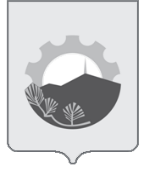 АДМИНИСТРАЦИЯ АРСЕНЬЕВСКОГО ГОРОДСКОГО ОКРУГА П О С Т А Н О В Л Е Н И Е25 февраля 2020 г.г.Арсеньев№105-па№п/пМесто размещения нестационарноготорговогообъекта (далее - НТО)(адресные
ориентиры)Вид
НТОСпециали-зация
НТОПло-щадь
НТО(кв.м)Площадь земель-ного участка для размеще-ния
НТО(кв.м)Сведения о хозяйствующих субъектах: наименование юридического лица и ИНН;Ф.И.О. индивидуаль-ногопредпринимателяПримечание(информация о свободных и занятых- местах размещения ННТО)123567 25.Местоположение установлено относительно ориентира, расположенного за пределами участка. Ориентир жилой дом. Участок находится примерно в 120 м от ориентира по направлению на северо-восток. Почтовый адрес ориентира: г. Арсеньев, ул. Усадебная, 29площадкапрокат3-хдомиковдля отдыха62,080,6Кучма Александр Михайлович(250106842950)       занято